 Largillierre N. (de), Portrait de l’orfèvre Thomas Germain et de son épouse Anne-Denise Gauchelet, XVIIIe siècle, huile sur toile, 303,7 x 237,2, Musée Calouste- Gulbenkian, Lisbonne © Domaine public.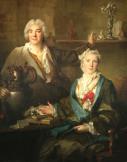 Grimou A.,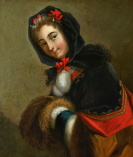 Jeune dame au manchon,XVIIIe siècle, huile sur toile, 70,5 x 65,Collection Smidt van Gelder, ville d’Anvers-inv.SM.0886© Musea en Erfgoed Antwerpen/Huysmans B.& Wuyts M.Largillière N., Le planteur de cannes à sucre,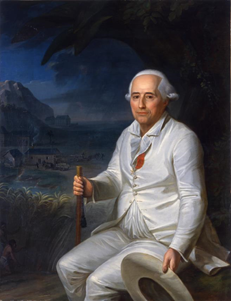 XVIIIe siècle, huile sur toile, 126 x 100,Musée des Beaux-arts, Bordeaux© Musée des Beaux-arts, Bordeaux.Santerre J.B., Jeune garçon coiffé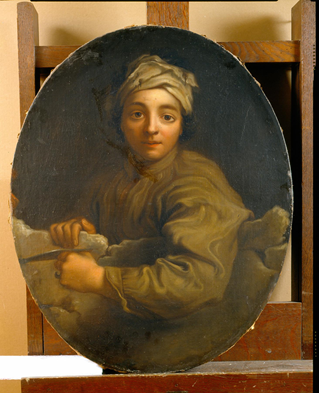 d’un mouchoir ou Petit maçon,XVIIIe siècle, huile sur toile, 81 x 65,Musée des Beaux-arts, Tours© Images Mobydoc/MBA.Anonyme, Tablier de Maître, XVIIIe siècle,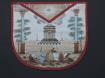 cuir rehaussé de couleurs, 28 x 31,3,Musée belge de la Franc-Maçonnerie, Bruxelles inv. MM00413© Musée belge de la Franc-Maçonnerie.Anonyme, Pot(s) à mélasse et moule à pain de sucre,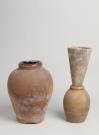 XVIIIe siècle, terre cuite, 39,8 x 26 – 30,5 x 15,7,Hôtel Cabu, Musée d’Histoire et d’Archéologie, Orléansinv. 2011.0.176/inv. 3743© 2018 Hôtel Cabu, Musée d’Histoire et d’Archéologie.Anonyme, Christ Pantocrator,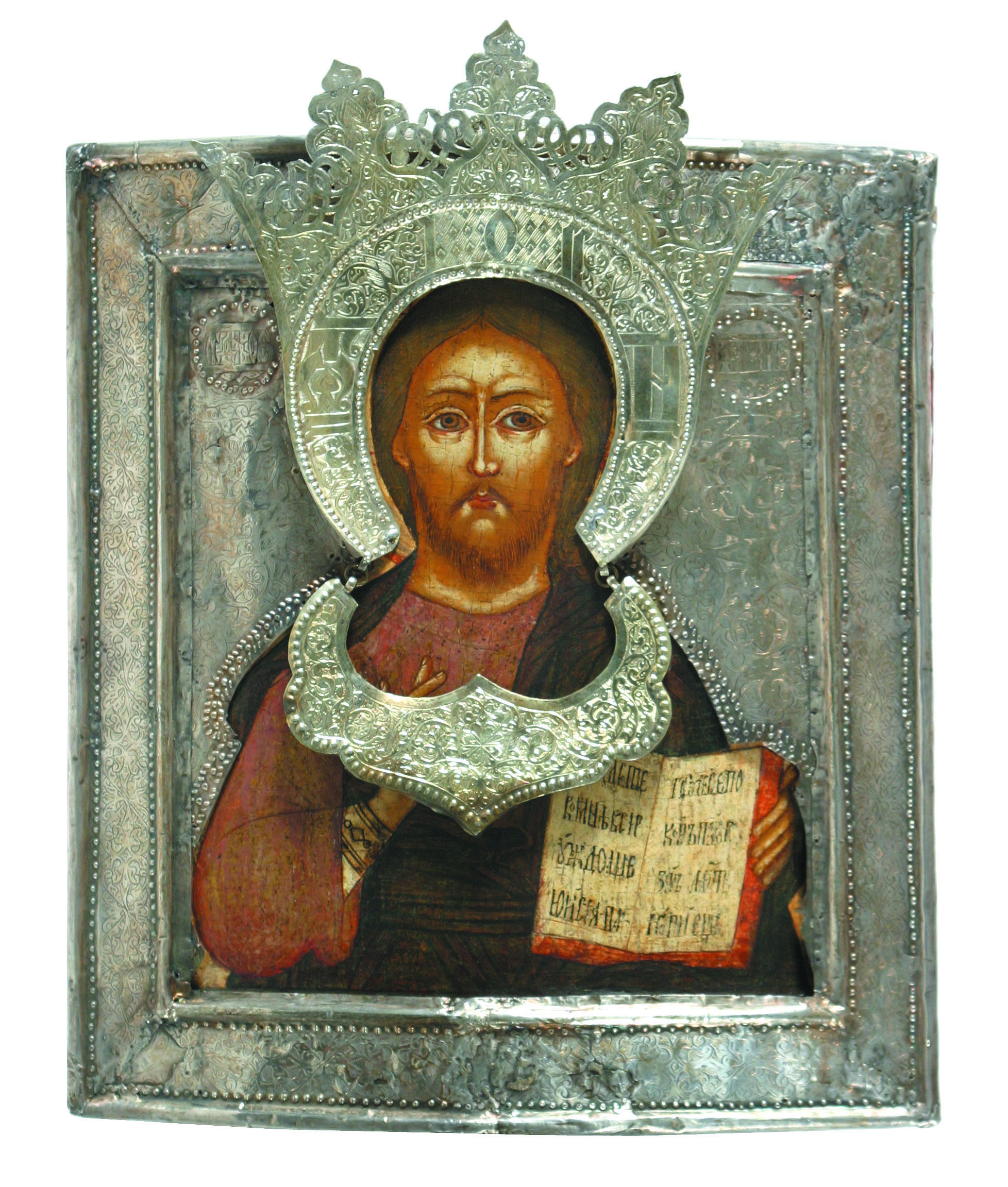 XVIIIe siècle, oklad en argent russe,tempura à l’oeuf sur panneau de bois, 30,5 x 25,Ikonenmuseum, Kampen inv. EC-HEU.024© Ikonenmuseum.Anonyme, Armoire à deux portes,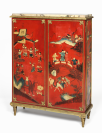 XVIIIe-XIXe siècle, laque, bois, cuivre, 135 x 102 x 35,5,Collection Smidt van Gelder, ville d'Anvers inv. SM0737© Musea en Erfgoed Antwerpen/Huysmans B. & Wuyts M.Outils de l’orfèvre Roger,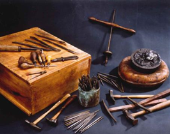 XXe siècle, bois, métal,Domaine de Seneffe (Donation de la famille Roger, 1997)© Domaine de Seneffe/Breyer A.Jeu de loto dit du dauphin, XVIIIe siècle,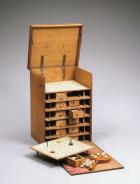 bois, carton, métal, 43,4 x 32,7 x 26,5,Collection Loterie Nationale Bruxellesinv. TMS7030© Collection Loterie NationaleTable de tric-trac, Bruxelles/Asselberghs R.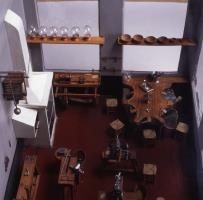 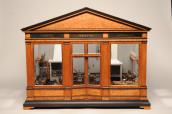 Anonyme, Modèle de l’atelier d’un tabletier garnisseur (vue de face/vue du dessus),XVIIIe siècle, acier, bois, laiton, verre, écaille, cuir, alliage indéterminé, 55,5 x 69,5 x 44,2,Musée des arts et métiers – CNAM, Paris © CNAM/Favareille M.Leblond S., Chocolatière, Paris,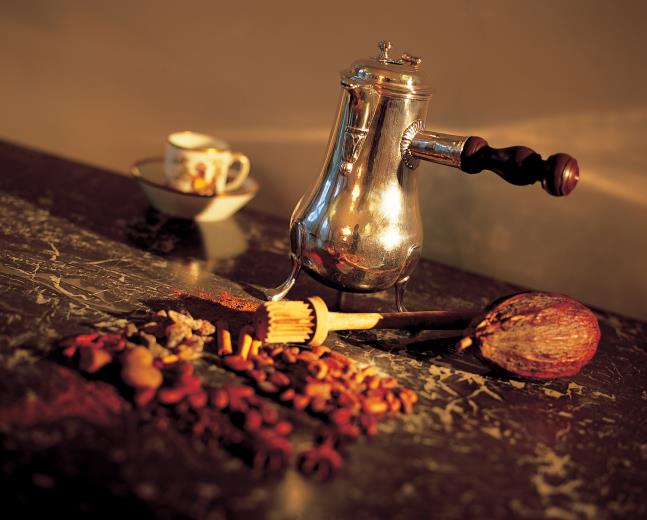 XVIIIe siècle, 24/Ø 12 ;Domaine de Seneffe (FW-B) inv. sda200© Domaine de Seneffe/Clinckemaille M.Ensemble d’outils de paysans,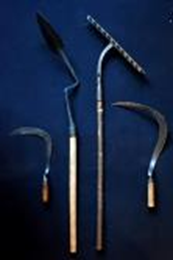 XVIIIe siècle, bois, métal,La Maison de l'Outil et de la Pensée Ouvrière, Troyes© La Maison de l'Outil et de la Pensée Ouvrière.Barbière, plat à barbe, pot à eau, boule à savon, boule à éponge,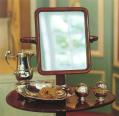 XVIIIe siècle, bois, métal argenté,Domaine de Seneffe (FW-B) inv. SM34© Domaine de Seneffe/Clinckemaille M. M.O. non identifi é, Boîte à aromates, Venise, XVIIIe siècle,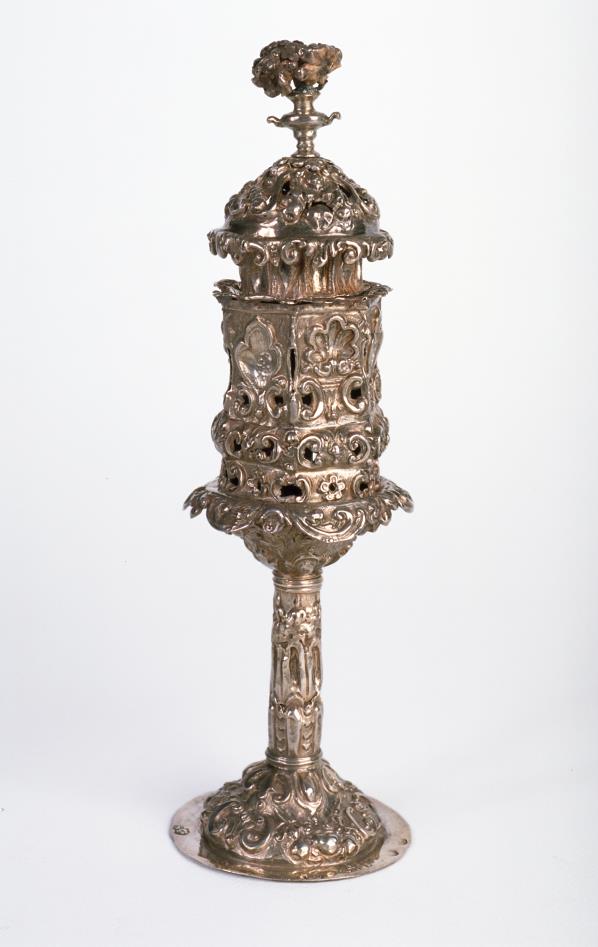 argent, 22,3/Ø 7, Musée d’art et d’histoire du Judaïsme, Paris –Don Inna Nahmias inv.97.03.001© Musée d’art et d’histoire du Judaïsme.Bijou Chevalier du Soleil,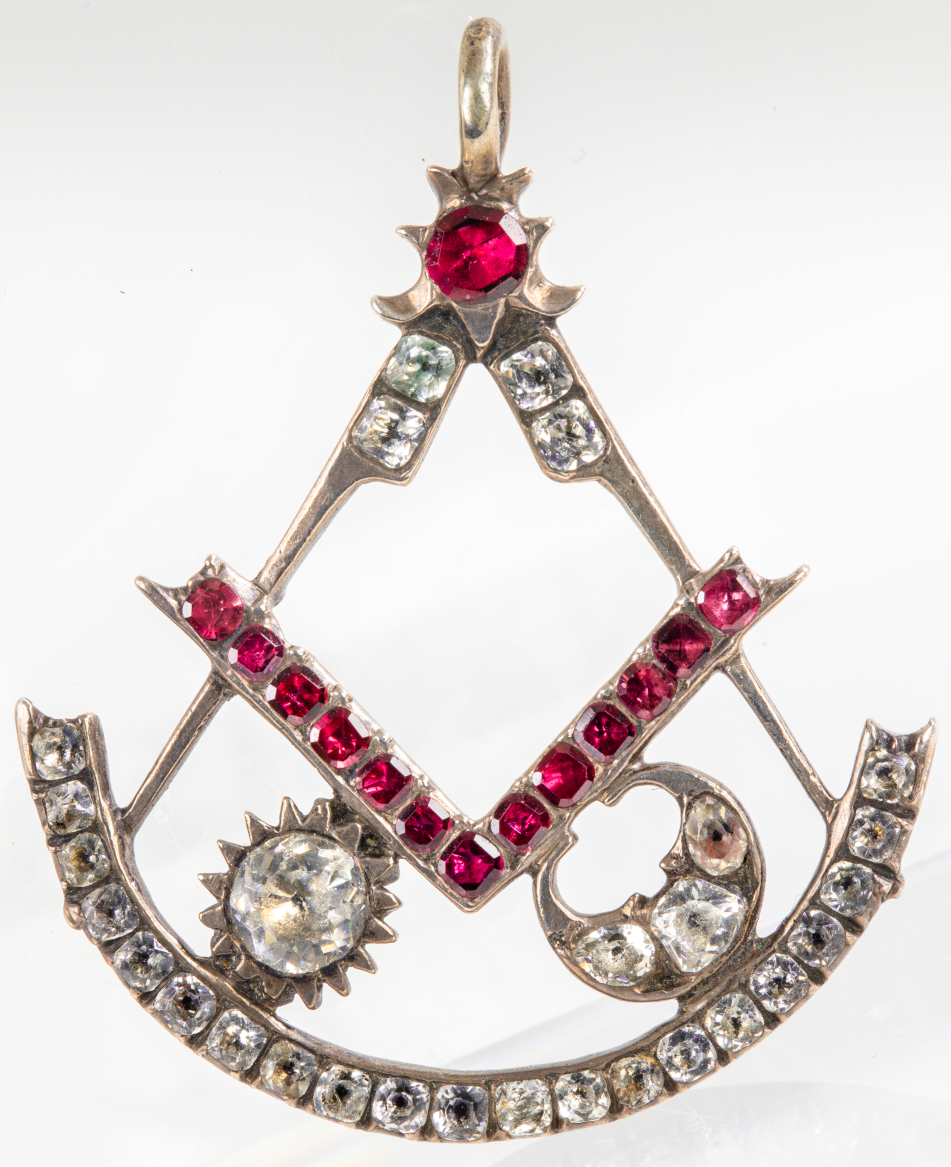 XVIIIe siècle, argent, strass, métal argenté,Musée de la franc-maçonnerie,Collection GODF, Paris, inv. SN.B2.001© Loaec R.Anonyme, Paire de coupes nautile,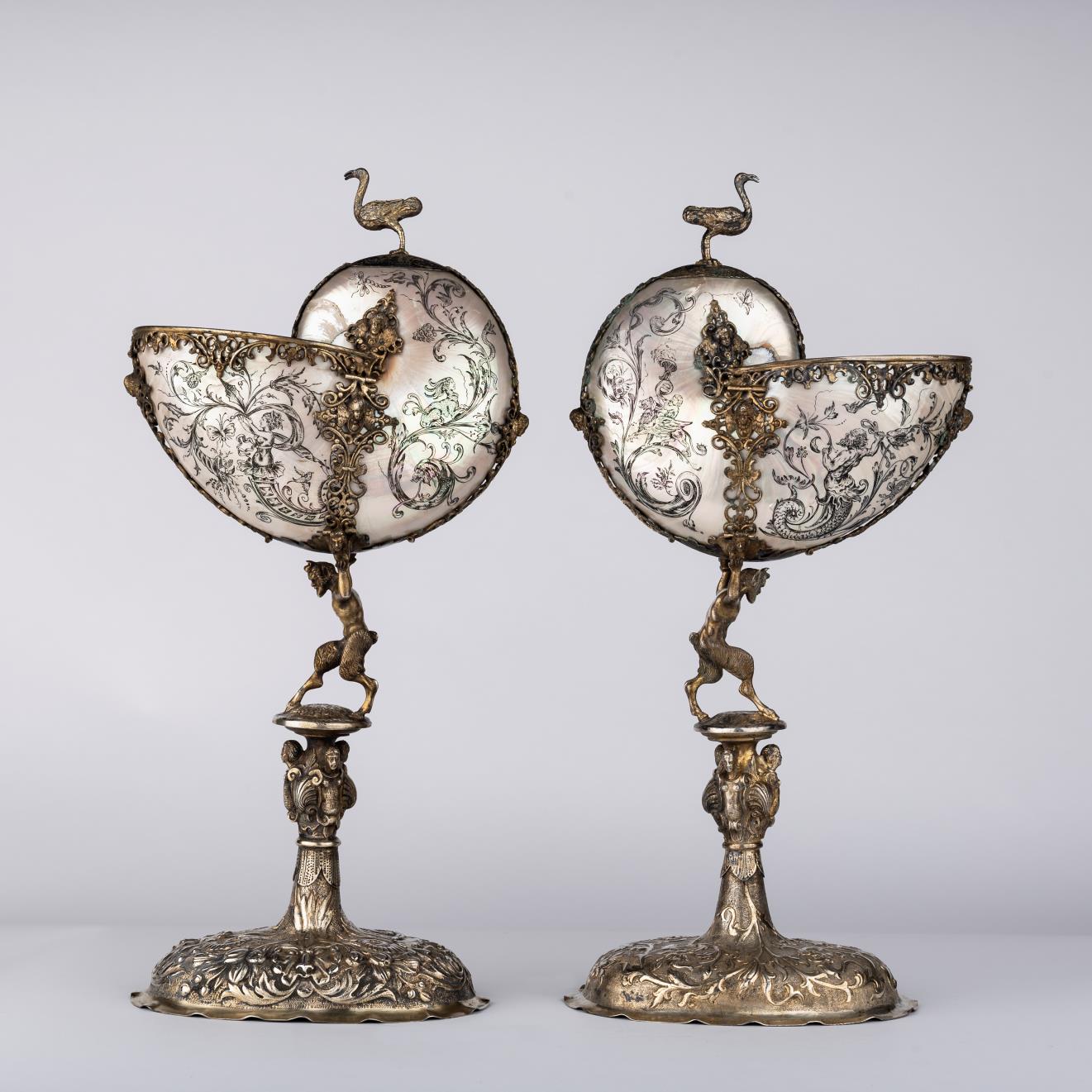 XIXe siècle, argent, nacre, H. 39,Grand Curtius – Ville de Liège inv. 1910/Mx/1768a-b)© Ville de Liège/Durande Ch.Tambour de la Révolution française (fac simile),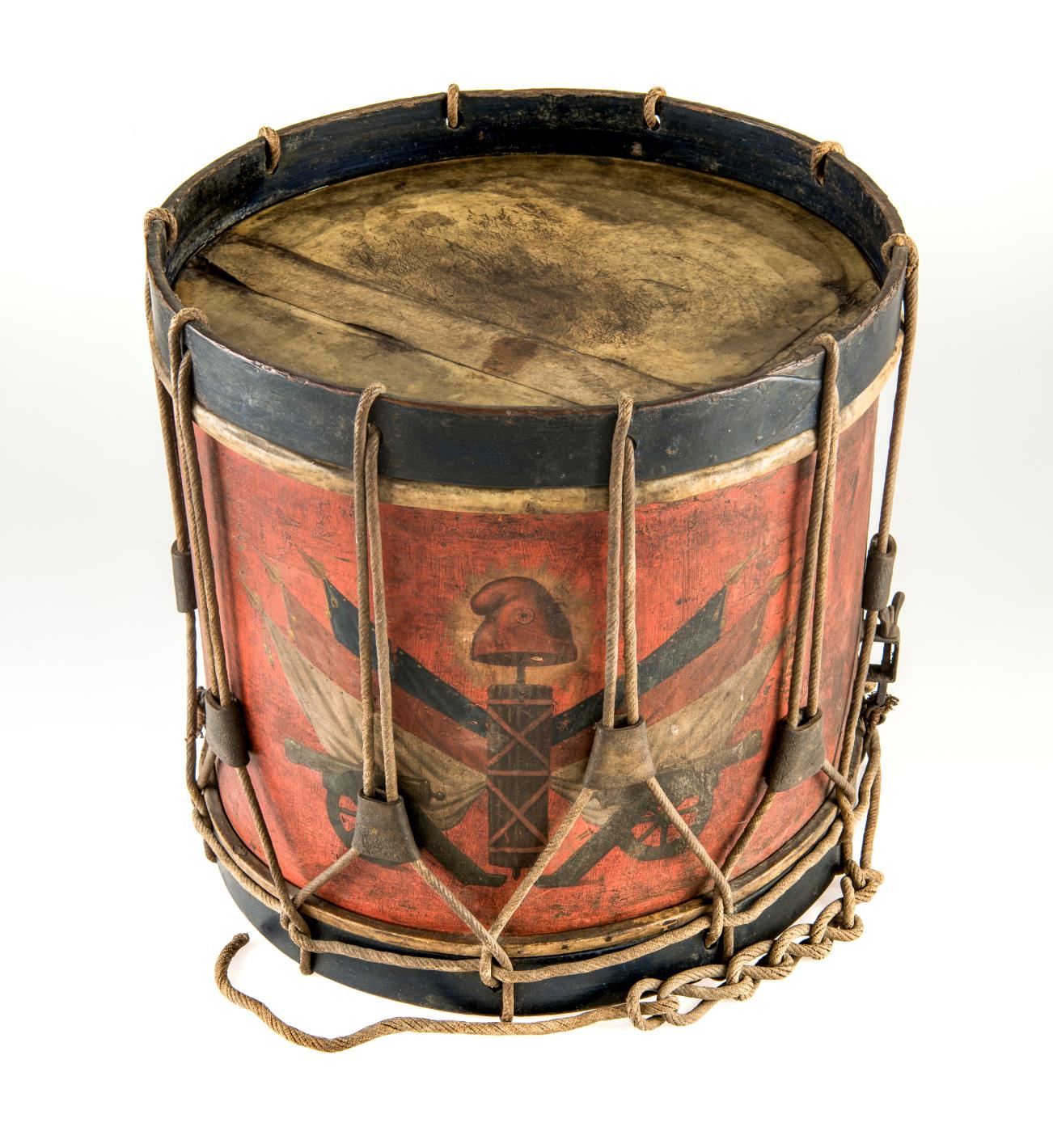 sd., bois, peau, cordes, métal, 40 x 30,Collections Musée royal de l'Armée, Bruxelles inv. 200899© 2016 Van de Weghe L.Barbière, plat à barbe, pot à eau, boule à savon, boule à éponge,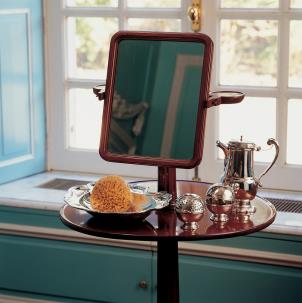 XVIIIe siècle, bois, métal argenté,Domaine de Seneffe (FW-B) inv. SM34© Domaine de Seneffe/Clinckemaille M.Anonyme, Paradis ou chapelle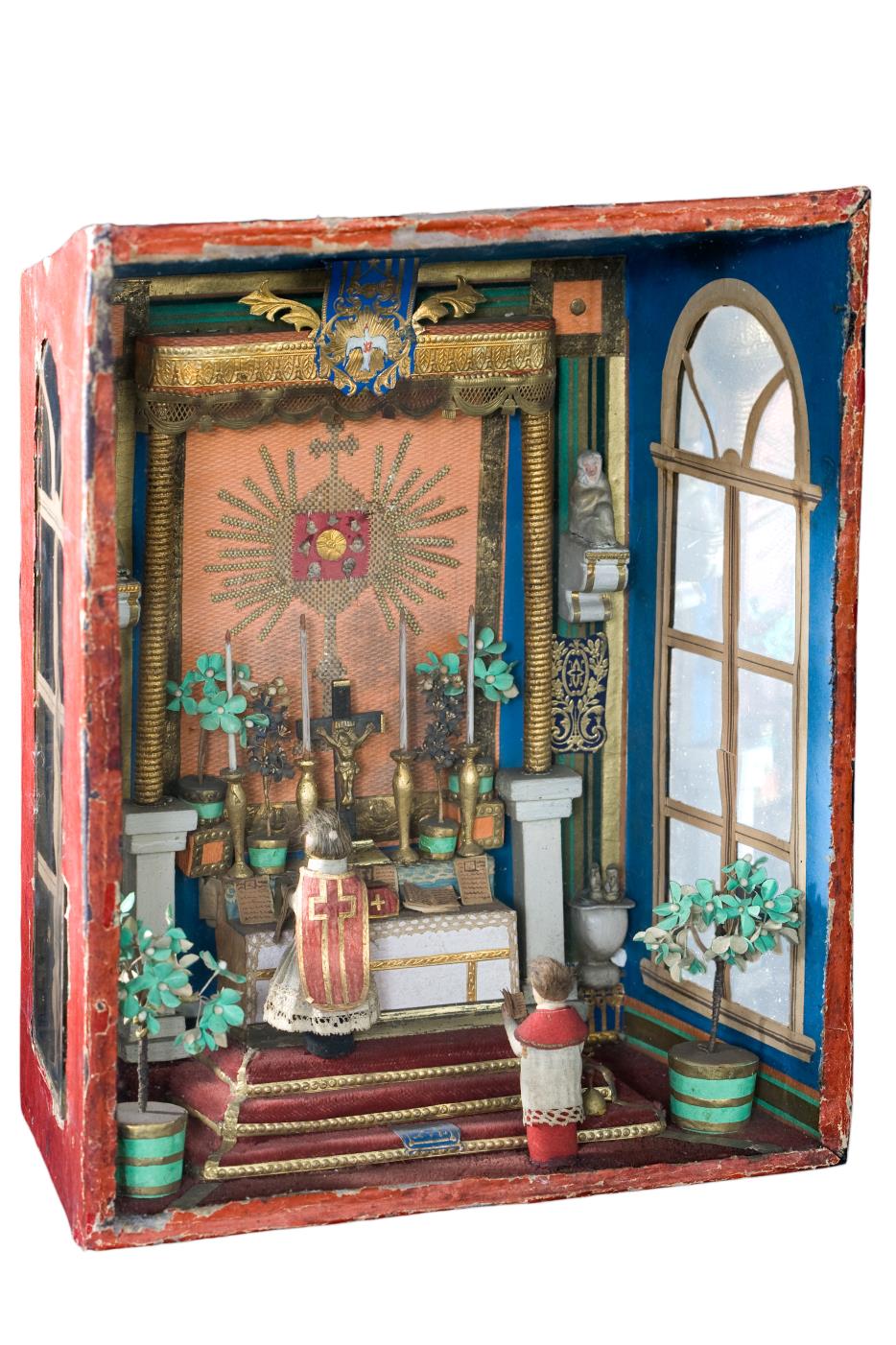 d’intérieur, XIXe siècle, papierdécoupé et verre, 37 x 19 x 31,Musée de la Vie Wallonne, Liègeinv.5003754© Province de Liège/Haneuse V.